MATDZ str. 49 str. 49, nal. 3,  51 nal. 8. ter računi deljenja v zvezekSLJGovorna vaja ustno in zapis v zvezek                                              Vaja                                   Moj delovni dan                                           OpisB/ 120, 121 – branje po vlogah                                     Naloga                            Čarodejev klobuk                              Opis ilustracijeSPO DZ 51, 52 – beri in se učiReši DL in jih prilepi v zvezek.S pomočjo koledarja poišči podatke.Kateri mesec prikazuje koledar? ________________________V katerem letnem času? ________________________Koliko dni ima mesec? __________________________ S katerim dnevom v tednu se začne in konča? _____________Kaj je označeno z rdečo barvo? __________________________________________________Kateri dan v tednu je 12. februar? _______________________Koliko sobot je v tem mesecu? _______________Na koledarju obkroži slovenski kulturni praznik.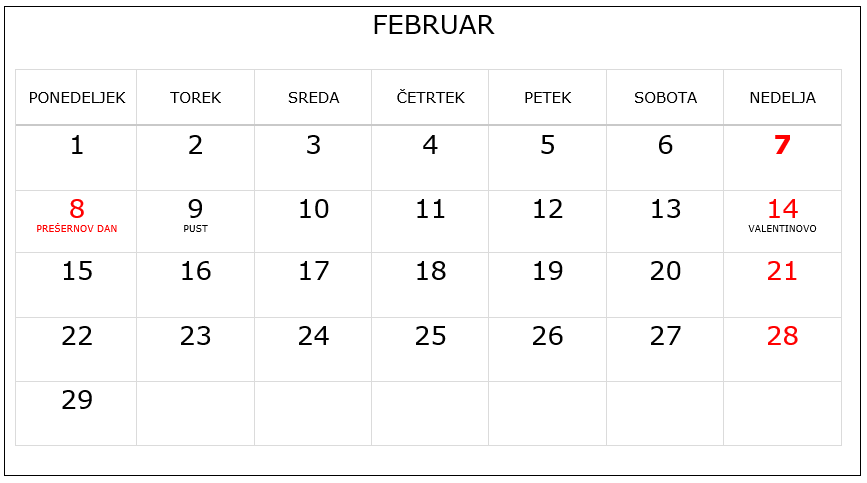 